§1307.  Statement of purpose1.  Findings.  The Legislature makes the following findings.A.  Creditors, insurers and prospective employers are dependent upon fair and accurate consumer reporting.  Inaccurate consumer reports directly impair the efficiency of economic decisions, and unfair consumer reporting methods undermine the public confidence that is essential to our economic system.  [PL 2013, c. 228, §1 (NEW).]B.  An elaborate mechanism has been developed for investigating and evaluating the creditworthiness, credit standing, credit capacity, character and general reputation of consumers.  [PL 2013, c. 228, §1 (NEW).]C.  Consumer reporting agencies have assumed a vital role in assembling and evaluating consumer credit and other information on consumers.  [PL 2013, c. 228, §1 (NEW).]D.  There is a need to ensure that consumer reporting agencies exercise their grave responsibilities with fairness, impartiality and a respect for the consumer's right to privacy.  [PL 2013, c. 228, §1 (NEW).][PL 2013, c. 228, §1 (NEW).]2.  Purposes.  The purposes of this chapter are to:A.  Require consumer reporting agencies to adopt reasonable procedures for meeting the needs of commerce for consumer credit, personnel, insurance and other information in a manner that is fair and equitable to the consumer, with regard for confidentiality, accuracy, relevancy and proper use of this information in accordance with the requirements of this chapter; and  [PL 2013, c. 228, §1 (NEW).]B.  Supplement the provisions of the United States Fair Credit Reporting Act of the United States Consumer Credit Protection Act, 15 United States Code, Section 1681 et seq.  [PL 2013, c. 228, §1 (NEW).][PL 2013, c. 228, §1 (NEW).]SECTION HISTORYPL 2013, c. 228, §1 (NEW). The State of Maine claims a copyright in its codified statutes. If you intend to republish this material, we require that you include the following disclaimer in your publication:All copyrights and other rights to statutory text are reserved by the State of Maine. The text included in this publication reflects changes made through the First Regular and First Special Session of the 131st Maine Legislature and is current through November 1, 2023
                    . The text is subject to change without notice. It is a version that has not been officially certified by the Secretary of State. Refer to the Maine Revised Statutes Annotated and supplements for certified text.
                The Office of the Revisor of Statutes also requests that you send us one copy of any statutory publication you may produce. Our goal is not to restrict publishing activity, but to keep track of who is publishing what, to identify any needless duplication and to preserve the State's copyright rights.PLEASE NOTE: The Revisor's Office cannot perform research for or provide legal advice or interpretation of Maine law to the public. If you need legal assistance, please contact a qualified attorney.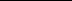 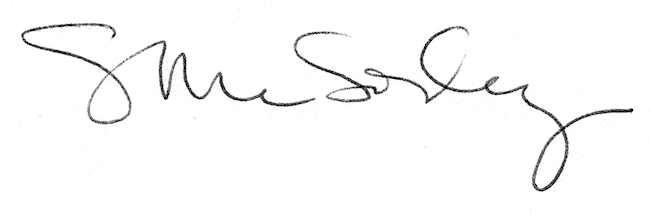 